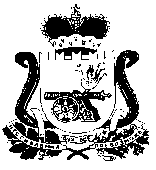 АДМИНИСТРАЦИЯ МУНИЦИПАЛЬНОГО ОБРАЗОВАНИЯ «НОВОДУГИНСКИЙ РАЙОН» СМОЛЕНСКОЙ ОБЛАСТИПОСТАНОВЛЕНИЕот 26.12.2020 № 215О мерах по обеспечению безопасности граждан в месте совершения обряда во время праздника Крещение Господне на территории муниципального образования «Новодугинский район» Смоленской области»В соответствии с Федеральным законом от 06.10.2003 № 131-ФЗ «Об общих принципах организации местного самоуправления в Российской Федерации», руководствуясь Уставом муниципального образования «Новодугинский район» Смоленской области (новая редакция), в целях обеспечения безопасности населения на водных объектах на территории муниципального образования «Новодугинский район» Смоленской области» в месте совершения обряда во время праздника Крещение Господне в ночь с 18 января на 19 января 2021 годаАдминистрация муниципального образования «Новодугинский район» Смоленской области п о с т а н о в л я е т:1. Определить местом совершения обряда во время праздника Крещение Господне в ночь с 18 января на 19 января 2021 года часовню возле д. Мольгино Извековского сельского поселения муниципального образования «Новодугинский район» Смоленской области (далее – место совершения обряда).2. Рекомендовать с 22.00 час. 18 января 2021 года до окончания проведения мероприятий в месте совершения обряда во время праздника Крещение Господне:2.1. Главе муниципального образования Извековское сельское поселение Новодугинского района Смоленской области  Л.П. Суворовой назначить ответственного за организацию проведения мероприятий по обеспечению безопасности людей на водном объекте;2.2. Начальнику пункта полиции по Новодугинскому району МО МВД России «Гагаринский» В.В. Иванову обеспечить охрану общественного порядка, дежурство работников полиции и контроль за безопасностью дорожного движения;2.3. Главному врачу ОГБУЗ "Сычевская МБ" И.Л. Лебедевой обеспечить дежурство бригады скорой медицинской помощи;2.4. Начальнику 35 ПСЧ ФГКУ ОФПС по Смоленской области А.В. Давыдовскому обеспечить дежурство.3. Рекомендовать руководителям организаций и учреждений всех форм собственности оказать содействие в проведении мероприятий, связанных с совершением обряда купания во время праздника Крещение Господне.4. При проведении мероприятий предусмотреть ограничительные меры введённые на территории Смоленской области ввиду распространения короновирусной инфекции (COVID 19).5. Настоящее постановление подлежит размещению на сайте Администрации муниципального образования «Новодугинский район» Смоленской области в сети Интернет.6. Контроль за исполнением настоящего постановления возложить на заместителя Главы муниципального образования «Новодугинский район» Смоленской области В.В. Иванова.Глава муниципального образования«Новодугинский район»Смоленской области                                                                                      В.В. СоколовВизы:В.В. Иванов      ____________ «______»   ___________________   2020С.Н. Эминова   ____________  «______»   ___________________   2020Д.А. Романова  ____________  «______»   ___________________   2020Отп. 1 экз. – в делоИсп. ___________О.А. Гращенковт. 2-14-09"___"___________ .Разослать:В.В. Иванову;отделу ГО и ЧС; ЕДДС; Сычёвская МБ;пункт полиции по Новодугинскому району; 35 ПСЧ; Главам с\п